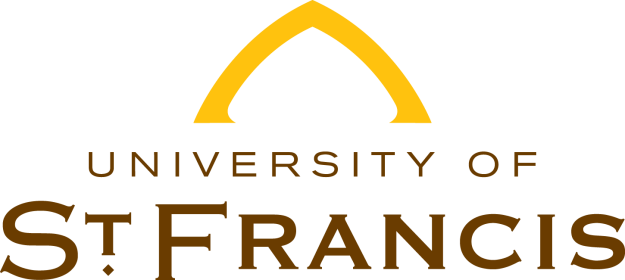 								         Dependent StudentDate_____________________________________Dear __________________________________________:We anticipate that you will be eligible to receive a Monetary Award from the Illinois Student Assistance Commission (ISAC) for the 2020-2021 academic year.  Before the funds can be disbursed, Financial Aid Services must verify your parent(s)’ Illinois residency.  ISAC rules state that a dependent student is consider a resident of Illinois if he/she meets the following criteria:	"A dependent student is a resident of Illinois if the applicant’s parent(s) physically reside in Illinois and Illinois is his/her true, fixed, and permanent home at the time the FAFSA or the Alternative Application for IL Financial Aid was completed and processed.”This means that your parent(s) must have resided in Illinois at the time the FAFSA or the Alternative Application for IL Financial Aid was completed and processed. Please complete the attached form and return it to our office with at least one of the documents listed.  If you have any questions regarding this matter, please call our office. Sincerely,Financial Aid Services ILResidencyformDepIllinois Residency Verification for Dependent Students2020-2021As a parent of a dependent student, I understand that I must be a resident of  for my child to receive financial assistance under the Illinois Student Assistance Commission (ISAC) Monetary Award Program.  Further, I understand that  residency is defined by the ISAC to be the following:	"A dependent student is a resident of Illinois if the applicant’s parent(s) physically reside in Illinois and Illinois is his/her true, fixed, and permanent home at the time the FAFSA or the Alternative Application for  IL Financial Aid was completed and processed.”As the parent of the enrolled student, I certify that I was living in the State of Illinois at the time we file the 2020-2021 Free Application for Federal Student Aid (FAFSA) or the Alternative Application for IL Financial Aid and that Illinois is my true, fixed, and permanent home.  I have attached the following document(s) to verify my Illinois residency in accordance with the above definition:  Illinois Driver's License or State of IL ID card issue by Secretary of Sate  Utility or rent bills in my name  Illinois High School or College transcript   Auto Registration Card  Residential lease with my name appearing on the lease  Valid State of IL income tax return or federal tax transcripts  Wage and tax statement such as W-2 or 1099 forms  Statement of benefits from the Social Security Administration  Statement of benefits history from the Illinois Department of Public Aid  Statement of benefits history from the Illinois Department of Employment Security  Property tax bill  Illinois voter’s registration card____________________________________		_____________________________Parent Signature						Date___________________________________________                        	___________________________________Student Name           						USF ID (Please print)Please return this signed statement and documents to:    Financial Aid Services 500 Wilcox Street Joliet, IL  60435  |  finaid@stfrancis.edu(815) 740-3403  |  Toll-free: (866) 890-8331  |  Fax: (815) 740-3822